1.	На основу члана 20. став 1. тачка 1. а у вези члана 32. Закона о локалној самоуправи ("Службени гласник РС", бр. 129/2007, 83/14-др.закон, 101/16 и 47/18), члана 43. Закона о буџетском систему ("Службени гласник РС", бр. 54/09, 73/10, 101/10, 101/11, 93/12, 62/13, 63/13-исп, 108/13, 142/14, 68/15-др.закон, 103/15, 99/16, 113/17, 95/18, 31/19 и 72/19) и члана 40. Статута општине Петровац на Млави ("Службени гласник општине Петровац на Млави", бр. 2/19),	Скупштина општине Петровац на Млави, на седници одржаној дана 20.11.2019. године, донелa јеОДЛУКУО ИЗМЕНИ И ДОПУНИ ОДЛУКЕ О БУЏЕТУОПШТИНЕ ПЕТРОВАЦ НА МЛАВИ ЗА 2019. ГОДИНУЧлан 1.	У  Одлуци о буџету општине Петровац на Млави за 2019. годину, бр.020-196/2018-02 од 24.12.2018. године, врше се повећања и смањења укупног прихода и расхода. РАСХОДИ:У делу буџета распоред расхода по корисницима и ближим наменама врше се следеће измене повећања расхода:Глава 4. ПРОГРАМ 15  0602-Опште услуге локалне самоуправе;Функ.кл.130Позиција 49/0 ПА 0001 Услуге по уговору			износ од.................................................................   28.440.000,00замењује се износом од ........................................ 28.740.000,00Позиција 52/0 ПА 0001 Материјал		износ од...........................................................           5.510.000,00замењује се износом од ................................           5.910.000,00Глава 4. ПРОГРАМ 7  0701-Организација саобраћаја и саобраћајне инфраструктуре;Функ.кл.451Позиција 89/0 ПА 0002 Текуће поправке и одржавање	износ од..........................................................          43.774.290,95замењује се износом од ..................................       46.274.290,95Позиција 379/0 ПР 0701-45 Зграде и грађевински објектиизнос од.........................................................................           0,00замењује се износом од .......................................... 1.100.000,00Глава 4.01 ПРОГРАМ 8  2001- Предшколско васпитање и образовање; Функ.кл.911Позиција 147/0 ПА 0001 Накнаде трошкова за запосленеизнос од...........................................................           2.400.000,00замењује се износом од ...................................        2.427.070,00Глава 4 ПРОГРАМ 9  2002- Основно образовање и васпитање;Функ.кл.912Позиција 141/0 ПА 0001 Трансфери осталим нивоима властиизнос од...........................................................         89.669.120,00замењује се износом од .................................        90.319.120,00Глава 4.02 ПРОГРАМ 13  1201- Развој културе и информисања; Функ.кл.820Позиција 170/0 ПА 0001 Остале дотације и трансфериизнос од...........................................................              721.000,00замењује се износом од ..............................                728.000,00Глава 4.03 ПРОГРАМ 13  1201- Развој културе и информисања;Функ.кл.820Позиција 185/0 ПА 0001 Остале дотације и трансфериизнос од...........................................................              317.034,36замењује се износом од ................................              354.034,36Глава 4. ПРОГРАМ 15  0602- Опште услуге локалне самоуправе;Функ.кл.160Позиција 193/0 ПА 0002 Специјализоване услугеизнос од...........................................................           6.608.879,83замењује се износом од ................................           7.288.879,83Позиција 194/0 ПА0002 Текуће поправке и одржавањеизнос од............................................................        33.580.987,12замењује се износом од .................................        33.700.987,12Позиција 195/0 ПА0002 Материјализнос од...........................................................           4.485.620,00замењује се износом од ................................           4.585.620,00Позиција 197/0 ПА 0002 Машине и опремаизнос од...........................................................           1.021.880,00замењује се износом од ..............................             1.171.880,00Глава 4.07 ПРОГРАМ 14  1301- Развој спорта и омладине;Функ.кл.810Позиција 311/0 ПА 0005 Плате,додаци и накнаде запосленихизнос од...........................................................           2.771.708,00замењује се износом од .............................              2.779.708,00Позиција 316/0 ПА 0005 Стални трошковиизнос од...................................................................      418.000,00замењује се износом од ....................................          458.900,00Позиција 322/0 ПА 0005 Остале дотације и трансфериизнос од...........................................................              289.089,00замењује се износом од .................................             314.089,00Глава 4.08 ПРОГРАМ 4  1502- Развој туризма;Функ.кл.473Позиција 326/0 ПА 0002 Плате,додаци и накнаде запосленихизнос од...........................................................           3.716.577,00замењује се износом од ..............................             3.724.577,00Позиција 333/0 ПА 0002 Угоститељске услугеизнос од..........................................................            2.122.000,00замењује се износом од .............................              2.166.000,00Позиција 337/0 ПА 0002 Остале дотације и трансфериизнос од...........................................................              443.000,00замењује се износом од ..................................            448.000,00Раздео 4 ПРОГРАМ 12  1801-Здравствена заштита;Функ, кл,700Позиција 134/0 ПА 0001 Дотације организацијама за обавезно социјално осигурањеизнос од...........................................................         14.493.865,00замењује се износом од ...............................          17.093.865,00Глава 5 ПРОГРАМ 15  0602- Опште услуге локалне самоуправе;Функ.кл.330Позиција 343/0 ПА 0004 Плате,додаци и накнаде запосленихизнос од...........................................................           1.165.000,00замењује се износом од ...................................        1.168.000,00Позиција 349/0 ПА 0004 Остале дотације и трансфериизнос од..............................................................           137.918,00замењује се износом од ..................................            139.918,00Смањити позиције које постоје у Одлуци о буџету за 2019.годинуРАСХОДИУ делу буџета распоред расхода по корисницима и ближим наменама врше се следеће измене смањења расхода Глава 1 ПРОГРАМ 16  2101- Политички систем локалне самоуправе;Функ.кл.111Позиција 01/0 ПА 0001 Плате,додаци и накнаде запосленихизнос од.............................................................         2.977.500,00замењује се износом од ....................................       2.827.500,00Позиција 02/0 ПА 0001 Социјални доприноси на терет послодавцаизнос од..........................................................               675.800,00замењује се износом од ................................              575.800,00Позиција 10/0 ПА 0001 Остале дотације и трансфериизнос од.................................................................        400.000,00замењује се износом од .....................................         330.000,00Глава 2 ПРОГРАМ 16  2101- Политички систем локалне самоуправе;Функ.кл.111Позиција 17/0 ПА 0002 Плате,додаци и накнаде запосленихизнос од...........................................................           7.920.000,00замењује се износом од ...................................        6.420.000,00Позиција 18/0 ПА 0002 Социјални доприноси на терет послодавцаизнос од..........................................................            1.506.200,00замењује се износом од ...........................                1.156.200,00Позиција 27/0 ПА 0002 Остале дотације и трансфериизнос од..............................................................           934.228,00замењује се износом од ....................................          774.228,00Глава 4 ПРОГРАМ 15  0602- Опште услуге локалне самоуправе;Функ.кл.130Позиција 42/0 ПА 0001 Социјални доприноси на терет послодавцаизнос од..........................................................          12.850.119,00замењује се износом од ...............................          12.350.119,00Позиција 53/0 ПА 0001 Остале дотације и трансфериизнос од...........................................................           7.777.330,00замењује се износом од ...............................            6.477.330,00Глава 4. ПРОГРАМ 2   1102 Комунална делатност;Функ.кл.630Позиција 129/0 ПА 0008 Текуће поправке и одржавањеизнос од..............................................................        1.850.000,00замењује се износом од ......................................     1.250.000,00Глава 4. ПРОГРАМ 7 0701 Организација саобраћаја и саобраћајна инфраструктура;Функ.кл.451Позиција 92/0 ПР 0701-02 Текуће поправке и одржавањеизнос од..............................................................        8.550.000,00замењује се износом од ...................................        6.594.000,00Позиција 364/0 ПР 0701-38 Зграде и грађевински објектиизнос од..............................................................        1.100.000,00замењује се износом од ......................................                   0,00Глава 4.03 ПРОГРАМ 13  1201- Развој културе и информисања;Функ.кл.820Позиција 175/0 ПА 0001 Плате,додаци и накнаде запосленихизнос од...........................................................           5.217.124,75замењује се износом од ...............................            5.182.124,75Позиција 176/0 ПА 0001 Социјални доприноси на терет послодавцаизнос од.................................................................        941.463,39замењује се износом од ......................................        891.463,39Глава 4.04 ПРОГРАМ 15  0602- Опште услуге локалне самоуправе;Функ.кл.160Позиција 189/0 ПА 0001 Плате,додаци и накнаде запосленихизнос од...........................................................              458.000,00замењује се износом од .................................             438.000,00Глава 4.01 ПРОГРАМ 8  2001- Предшколско васпитање и образовање;Функ.кл.911Позиција 145/0 ПА 0001 Накнаде у натуриизнос од............................................................             295.000,00замењује се износом од ..................................            267.930,00Глава 4.05 ПРОГРАМ 13  1201- Развој културе и информисања; Функ.кл.820Позиција 274/0 ПА 0001 Плате,додаци и накнаде запосленихизнос од...........................................................           8.669.891,42замењује се износом од ..............................             8.569.891,42Позиција 275/0 ПА 0001 Социјални доприноси на терет послодавцаизнос од..........................................................            1.547.069,14замењује се износом од ............................               1.487.069,14 Глава 4.06 ПРОГРАМ 14  1301- Развој спорта и омладине;Функ.кл.810Позиција 295/0 ПА 0004 Плате,додаци и накнаде запосленихизнос од...........................................................           7.419.000,00замењује се износом од ..............................             7.019.000,00Позиција 296/0 ПА 0004 Социјални доприноси на терет послодавцаизнос од..........................................................            1.329.000,00замењује се износом од ...............................            1.229.000,00 Позиција 307/0 ПА 0004 Остале дотације и трансфериизнос од...........................................................              608.258,00замењује се износом од ...............................               508.258,00Глава 4.07 ПРОГРАМ 14  1301- Развој спорта и омладине;Функ.кл.810Позиција 312/0 ПА 0005 Социјални доприноси на терет послодавцаизнос од..........................................................               490.877,00замењује се износом од ...............................               482.877,00Позиција 318/0 ПА 0005 Услуге по уговоруизнос од............................................................          1.240.000,00замењује се износом од ...................................        1.235.000,00Позиција 321/0 ПА 0005 Материјализнос од..............................................................           305.000,00замењује се износом од .....................................         296.100,00Позиција 323/0 ПА 0005 Накнаде из буџетаизнос од...........................................................              150.000,00замењује се износом од ...............................               123.000,00Глава 4.08 ПРОГРАМ 4  1502- Развој туризма;Функ.кл.473Позиција 326/0 ПА 0002 Социјални доприноси на терет послодавцаизнос од..........................................................               687.761,00замењује се износом од ...............................               679.761,00Позиција 332/0 ПА 0002 Трошкови путовањаизнос од.................................................................          35.000,00замењује се износом од ....................................            15.000,00Позиција 334/0 ПА 0002 Специјализоване услугеизнос од...........................................................           1.650.000,00замењује се износом од ..............................             1.644.000,00Позиција 335/0 ПА 0002 Текуће поправке и одржавањеизнос од................................................................         110.000,00замењује се износом од ..................................            105.000,00Позиција 336/0 ПА 0002 Материјализнос од.............................................................            280.000,00замењује се износом од ...................................           277.000,00Позиција 338/0 ПА 0002 Порези,обавезне таксе,казне и пеналиизнос од...........................................................                20.000,00замењује се износом од .................................               10.000,00Глава 5 ПРОГРАМ 15  0602- Опште услуге локалне самоуправе;Функ.кл.330Позиција 344/0 ПА 0004 Социјални доприноси на терет послодавцаизнос од.................................................................        230.300,00замењује се износом од ...................................           202.300,00Члан 2.	Сагласно овим изменама врше се одговарајуће измене у општем распореду прихода и расхода, по расподелама у основним наменама.Члан 3.              Одлука ступа на снагу даном објављивања у "Службеном гласнику општине Петровац на Млави".СКУПШТИНА ОПШТИНЕ ПЕТРОВАЦ НА МЛАВИ2.	На основу члана 32. Закона о локалној самоуправи ("Службени гласник РС", бр. 129/07, 83/14-др.закон, 101/16 и 47/18), члана 76. Закона о буџетском систему ("Службени гласник РС", бр. 54/09, 73/10, 101/10, 101/11, 93/12, 62/13, 63/13, 108/13, 142/14, 68/15, 103/15, 99/16, 113/17, 95/18, 31/19 и 72/19) и члана 40. Статута општине Петровац на Млави ("Службени гласник општине Петровац на Млави", бр. 2/19), 	Скупштина општине Петровац на Млави, на седници одржаној 20.11.2019. године, донела јеРЕШЕЊЕО УСВАЈАЊУ ИЗВЕШТАЈА О ИЗВРШЕЊУ ОДЛУКЕ О БУЏЕТУ ОПШТИНЕ ПЕТРОВАЦ НА МЛАВИ ЗА ПЕРИОД ОД 01.01.2019. ДО 30.09.2019. ГОДИНЕI	 УСВАЈА СЕ Извештај о извршењу Одлуке о буџету општине Петровац на Млави за период од 01.01.2019. године до 30.09.2019. године, број 400-2091/9-03/3 од 14.10.2019. године, Oдељењa за финансије и буџет Општинске управе општине Петровац на Млави.  II	Решење објавити у ''Службеном гласнику општине Петровац на Млави''.   III	Решење доставити: Одељењу за финансије и буџет и архиви Скупштине општине Петровац на Млави.СКУПШТИНА ОПШТИНЕ ПЕТРОВАЦ НА МЛАВИ3.На основу члана 63. и 64. Закона о јавним предузећима ("Служебени гласник РС", бр. 15/16) и члана 40. Статута општине Петровац на Млави ("Службени гласник општине Петровац на Млави", бр. 2/19),	Скупштина општине Петровац на Млави, на седници одржаној 20.11.2019. године, донела јеР Е Ш Е Њ ЕI	Усваја се тромесечни извештај о реализацији годишњег програма пословања ЈКП "Паркинг сервис" Петровац на Млави за 3. тромесечје 2019. године. II           Решење објавити у "Службеном гласнику општине Петровац на Млави".III	Решење доставити: ЈКП "Паркинг сервис" Петровац на Млави, Надзорном одбору ЈКП "Паркинг сервис" и архиви Скупштине општине Петровац на Млави.СКУПШТИНА ОПШТИНЕ ПЕТРОВАЦ НА МЛАВИ4.	На основу члана 63. и 64. Закона о јавним предузећима ("Служебени гласник РС", бр. 15/16) и члана 40. Статута општине Петровац на Млави ("Службени гласник општине Петровац на Млави", бр. 2/19),	Скупштина општине Петровац на Млави, на седници одржаној 20.11.2019. године, донела јеР Е Ш Е Њ ЕI	Усваја се тромесечни извештај о реализацији годишњег програма пословања КЈП "Извор" Петровац на Млави за 3. тромесечје 2019. године.II           Решење објавити у "Службеном гласнику општине Петровац на Млави".III	Решење доставити: КЈП "Извор" Петровац на Млави, Надзорном одбору КЈП "Извор" и архиви Скупштине општине Петровац на Млави.СКУПШТИНА ОПШТИНЕ ПЕТРОВАЦ НА МЛАВИ5.	На основу чл. 70. до 76. и члана 79. Закона о угоститељству („Сл.гласник РС“, бр. 17/19), члана 19. Закона о финансирању локалне самоуправе (Сл.гласник РС", бр. 62/06, 47/11, 93/12, 83/16, 104/16-др.закон и 95/18-др.закон), члана 20. став 1. тачка 13. и члана 32. став 1. тачка 13. Закона о лoкалноj самоуправи (“Службени гласник РС”, бр. 129/2007, 83/2014 - др. закон, 101/16 и 47/18), Уредбе о условима и начину утврђивања висине годишњег износа боравишне таксе за физичко лице које пружа угоститељске услуге смештаја у објектима домаће радиности и сеоском туристичком домаћинству, као и начин и рокови плаћања („Сл.гласник РС“, бр. 47/19 и 51/19) и члана 40. Статута опшине Петровац на Млави („Службени гласник општине Петровац на Млави“, број 2/19), 	Скупштина општине Петровац на Млави, на седници одржаној 20.11.2019. године, донело јеOДЛУКУО БОРАВИШНОЈ ТАКСИЧлан 1.Овом одлуком прописује се боравишна такса коју плаћа корисник услуге смештаја изван свог места пребивалишта који користи услугу смештаја у угоститељском објекту  на територији општине Петровац на Млави.Члан 2.Боравишна такса се плаћа за сваки дан боравка у угоститељском објекту за смештај у износу од 73,00 динара.Наплату боравишне таксе од корисника услуге, наплаћује субјект који пружа услугу смештаја ( у даљем тексту:давалац смештаја).Боравишна такса се наплаћује истовремено са наплатом услуге смештаја.Давалац смештаја дужан да у рачуну за услугу смештаја посебно искаже износ боравишне таксе.Члан 3.	Изузетно од члана 2. ове одлуке, боравишну таксу плаћа угоститељ, који као физичко лице поседује решење о категоризацији и пружа услуге смештаја у објектима домаће радиности (кућа, апартман и соба) и сеоском туристичком домаћинству, у објектима смештајних капацитета до укупно 30 индивидуалних лежајева и у објекту сеоског туристичког домаћинства на отвореном у привремено постављеној опреми за камповање до укупно 20 камп парцела ( у даљем тексту: физичко лице), сагласно закону којим се уређује угоститељство.	Физичко лице плаћа боравишну таксу у утврђеном годишњем износу, у складу са актом Владе Републике Србије, којим се утврђују ближи услови и начин утврђивања висине годишњег износа боравишне таксе за физичко лице које пружа угоститељске услуге смештаја у објектима домаће радиности и сеоском туристичком домаћинству, као и начин и рокови плаћања.Годишњи износ боравишне таксе из ст.1. и 2. oвог члана, решењем утвђује Одељење за локалну пореску администрацију општинске управе Петровац на Млави, а по претходно, од стране  одељења за имовинско правне послове, привреду и друштвене делатности општинске управе општине Петровац на Млави, донетом и правноснажном решењу о категоризацији угоститељског објекта.Одељење за имовинско правне послове, привреду и душтвене делатностин општинске управе општине Петровац на Млави је у обавези да један примерак правноснажног решења о категоризацији угоститељског објекта достави одељењу за локалну пореску администрацију општинске управе општине Петровац на Млави, са следећим подацима:- име и презиме физичког лица обвезника боравишне таксе из става1. овог члана, ЈМБГ, адреса становања ( општина, улица, кућни број),- општина, улица, кућни број и број смештајне јединице,- ознака категорије, број индивидуалних лежајева и број камп парцела у смештајној јединици,- период за који се утврђује боравишна такса,- доказ о пријему решења,- клаузула са датумом правноснажности решења о категоризацији.Члан 4.	Средства од наплаћене боравишне таксе давалац смештаја уплаћује на прописан рачун јавног прихода, до петог у месецу за претходни месец.	Ако давалац смештаја не наплати боравишну таксу, дужан је да на свој терт уплати износ ненаплаћене боравишне таксе у року од 15 дана, рачунајући од дана утврђене обавезе.	Физичко лице, утврђену висину годишњег износа боравишне таксе за текућу годину, плаћа квартално, до петог у месецу за претходни квартал, уплатом у корист буџета општине Петровац на Млави.Члан 5.Боравишну таксу не плаћају:1)  деца до седам година старости;2) лица упућена на бањско и климатско лечење односно специјализовану рехабилитацију од стране надлежне лекарске комисије;3) особе са инвалидитетом са телесним оштећењем од најмање 70%, војни инвалиди од прве до пете групе, цивилни инвалиди рата од прве до пете групе, слепа лица, лица оболела од дистрофије и сродних мишићних и неуромишичних оболења, параплегије и квадриплегије, церебралне и дечје парализе и мултиплекс склерозе, особе ометене у развоју, као и пратилац наведених особа;4)  ученици и студенти који организовано бораве у угоститељском објекту за смештај ради извођења спортско-рекреативних и других активности по програму Министарства надлежног за послове просвете, студенте који организовано бораве у угоститељском објекту за смештај ради извођења обавезне наставе у складу са наставним планом образовне установе, као и ученици републичких и регионалних такмичења у знању и вештинама;5)  страни држављани који су по међународним конвенцијама и споразумима ослобођени плаћања таксе;6)  лица која непрекидно бораве у објекту за смештај дуже од 30 дана.Боравишну таксу умањену за 50% плаћају лица од 7 до 15 година старости.	Лица из става 1. овог члана не плаћају боравишну таксу ако поднесу доказ о испуњавању услова утврђених у ставу 1. овог члана (чланска карта, потврда школе, односно образовне установе, упут лекарске комисије и др.)Члан 6.	Средства од наплаћене боравишне таксе на територији општине Петровац на Млави приход су буџета Општине Петровац на Млави.Члан 7. 	У погледу начина утврђивања боравишне таксе, обрачунавања, застарелости, наплате и принудне наплате, рокова за плаћање, обрачуна камате и осталог што није предвиђено овом одлуком сходно се примењују одредбе закона којим се уређује порески поступак и пореска администрација, ако законом којим се уређује област угоститељства није друкчије одређено.Члан 8.	Даном почетка примене ове одлуке престаје да важи Одлука о боравишној такси, бр. 020-19/2019-02 од 07.02.2019. године. Члан 9.	Ова одлука ступа на снагу осмог дана од дана објављивања у „Службеном гласнику општине Петровац на Млави“.СКУПШТИНА ОПШТИНЕ ПЕТРОВАЦ НА МЛАВИ6.	Ha основу члана 7. a у вези са чланом 5. Закона о промету непокретности ("Службени гласник PC", бр. 93/14, 121/14 и 6/15), члана 32. Закона о локалној самоуправи ("Службени гласник PC", бр. 129/07, 83/14-др.закон, 101/16 и 47/18) и члана 40. Статута општине Петровац на Млави ("Службени гласник општине Петровац на Млави", бр. 2/19), 	Скупштина општине Петровац на Млави, на седници одржаној дана 20.11.2019. године, доноси ОДЛУКУО  НЕПРИХВАТАЊУ ПОНУДE ЗА ОСТВАРИВАЊЕ ПРАВА ПРЕЧЕ КУПОВИНЕЧлан 1.	Не прихвата се понуда за откуп објекта, на делу кп. бр. 613 КО Петровац, уписаног у Препис листа непокретности 10163 КО Петровац, власника идеалног дела у уделу од 20/540 Петровић Николе из Београда, ЈМБГ 0201987710026, у погледу кога општина Петровац на Млави има право прече куповине приликом првог отуђења.Члан 2.          Oва Одлука ступа на снагу осмог дана од дана објављивања у "Службеном гласнику општине Петровац на Млави".СКУПШТИНА ОПШТИНЕ ПЕТРОВАЦ НА МЛАВИ7.	Ha основу члана 7. a у вези са чланом 5. Закона о промету непокретности ("Службени гласник PC", бр. 93/14, 121/14 и 6/15), члана 32. Закона о локалној самоуправи ("Службени гласник PC", бр. 129/07, 83/14-др.закон, 101/16 и 47/18) и члана 40. Статута општине Петровац на Млави ("Службени гласник општине Петровац на Млави", бр. 2/19), 	Скупштина општине Петровац на Млави, на седници одржаној дана 20.11.2019. године, доноси О Д Л У К УО  НЕПРИХВАТАЊУ ПОНУДE ЗА ОСТВАРИВАЊЕ ПРАВА ПРЕЧЕ КУПОВИНЕЧлан 1.	Не прихвата се понуда за откуп објекта, на делу кп. бр. 613 КО Петровац, уписаног у Препис листа непокретности 10163 КО Петровац, власника идеалног дела у уделу од 20/540 Петровић Наталије из Београда, ЈМБГ 2412991715111, у погледу кога општина Петровац на Млави има право прече куповине приликом првог отуђења.Члан 2.          Oва Одлука ступа на снагу осмог дана од дана објављивања у "Службеном гласнику општине Петровац на Млави".СКУПШТИНА ОПШТИНЕ ПЕТРОВАЦ НА МЛАВИ8.	На основу члана 27.став 10. и члана 29.став 4. Закона о јавној својини („Сл.гласник РС“ бр.72/11, 88/13, 105/14, 104/16-др. Закон, 108/16, 113/17 и 95/18), члана 3.став 4. Уредбе о условима прибављања и отуђења непокретности непосредном погодбом и давања у закуп ствари у јавној својини, односно прибављања и уступања искоришћавања других имовинских права, као и поступцима јавног надметања и прикупљања писмених понуда ("Сл.гласник РС", бр. 16/2018), члана 5.став 2.и члана 15.став 5. и 6.Одлуке о прибављању и располагању стварима у јавној својини општине Петровац на Млави ("Сл.гласник општине Петровац на Млави"бр.7/14 и 3/15), члана 40.Статута општине Петровац на Млави („Сл.гласник општине Петровац на Млави” бр.2/19), у складу са чланом 144. Ст. 1 Закона о општем управном поступку(''Сл. Гласник РС'' бр. 18/2016) и Одлуке Скупштине општине Петровац на Млави бр.020-22/2019-02 од 07.02.2019.године,	Скупштина општине Петровац на Млави, на седници одржаној дана 20.11.2019. године, доноси:Р Е Ш Е Њ Е О ИСПРАВЦИ РЕШЕЊА О ПРИБАВЉАЊУ У ЈАВНУ СВОЈИНУ ДЕЛА КП.БР.2483/3 НЕПОСРЕДНОМ ПОГОДБОМ ОД РАДОВАНА ЛУКИЋА И МИРЈАНЕ ЛУКИЋ ИЗ ПЕТРОВЦА НА МЛАВИ Члан 1.             У Решењу о прибављању у јавну својину дела КП. Бр. 2483/3 непосредном погодбом од Радована Лукића и Мирјане Лукић из Петровца на Млави усвојеном на седници СО Петровац на Млави под бројем: 020-95/2019-02 од 04. 06. 2019. године врше се следеће исправке: - У наслову решења име Мирјана брише се и уписује се име Милица - У Члану 1. став 1. име Мирјана се брише и уписује се име Милица- У Ставу 6. Образложења алинеја 3. име Мирјана се брише и уписује име Милица- У Ставу 6. Образложења алинеја 6. име Мирјана се брише и уписује име Милица-У Ставу 6. Образложења алинеја 9. име Мирјана се брише и уписује име Милица- У Ставу 10. Образложења име Мирјана се брише и уписије Милица.		Члан 2.           У осталом делу Решење СО Петровац на Млави усвојено под бројем: 020-95/2019-02 од 04.06.2019. године остаје неизмењено.Члан 3.          У складу са Чланом 144. Став 2 ЗУП-а Решење о исправци производи правна дејства од када и решење које се исправља. О б р а з л о ж е њ е:	У складу са одредбом 144. Закона о општем управном поступку, орган увек може да исправи своје решење или његове оврене преписе и уклони грешке у именима или бројевима, писању или рачунању и друге очигледне нетачности. 	Обзиром да је у конкретно случају дошло до очигледне нетачности у имену једног од сувласника парцеле која се прибавља, доноси се решење као у изреци. 	Ово Решење је коначно.	Решење доставити: Радовану Лукићу и Милици Лукић из Петровца на Млави, Општинском правобраниоцу, Одељењу за имовинско-правне послове, привреду и друштвене делатности и Архиви.СКУПШТИНА ОПШТИНЕ ПЕТРОВАЦ НА МЛАВИС А Д Р Ж А ЈБ е л е ш к е :____________________________________________________________________________________________________________________________________________________________________________________________________________________________________________________________________________________________________________________________________________________________________________________________________________________________________________________________________________________________________________________________________________________________________________________________________________________________________________________________________________________________________________________________________________________________________________________________________________________________________________________________________________________________________________________________________________________________________________________________________________________________________________________________________________________________________________________________________________________________________________________________________________________________________________________________________________________________________________________________________________________________________________________________________________________________________________________________________________________________________________________________________________________________________________________________________________________________________________________________________________________________________________________________________________________________________________________________________________________________________________________________________________________________________________________________________________________________________________________________________________________________________________________________________________________________________________________________________________________________________________________________________________________________________________________________________________________________________________________________________________________________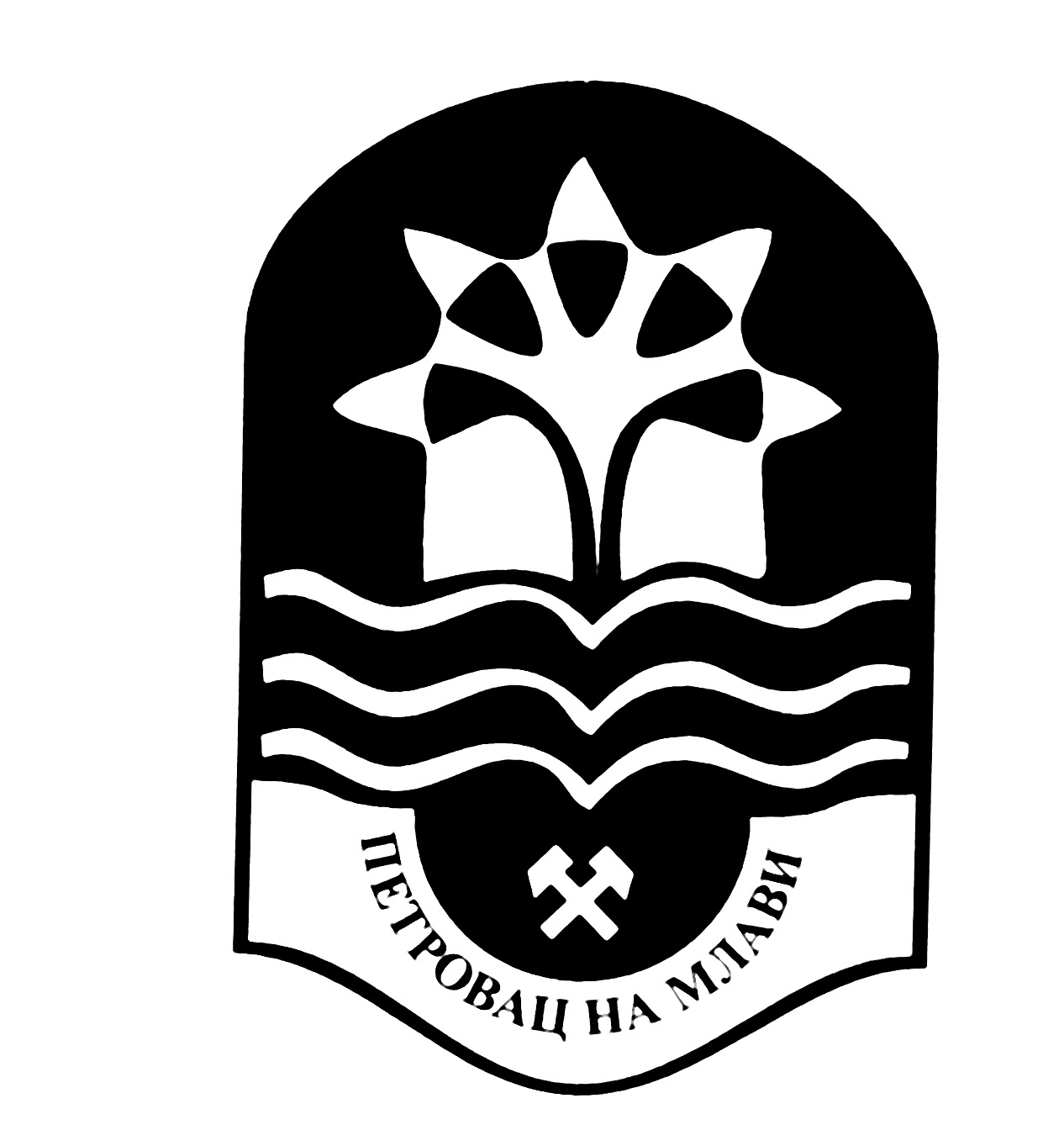 _________________________________________________________________________________ОСНИВАЧ:СКУПШТИНА ОПШТИНЕ ПЕТРОВАЦ НА МЛАВИ, Одлука бр. 020-93/2006-02 од 05.06.2006. године и Одлука бр. 020-100/2008-02 од 18.07.2008. годинеИЗДАВАЧ:ОПШТИНСКА УПРАВА ОПШТИНЕ ПЕТРОВАЦ НА МЛАВИГлавни и одговорни уредник:дипл. правник Милица Марковић, секретар Скупштине општине Петровац на Млавителефон: 012 / 331 - 280 , факс: 012 / 331 - 283Стручна обрада материјала:Служба за скупштинске послове _________________________________________________________________________________Штампа: "Хипотрејд" Петровац, 012 / 327 - 645Број: 020-174/2019-02Датум:20.11.2019.годинеПЕТРОВАЦ НА МЛАВИПРЕДСЕДНИКСКУПШТИНЕ ОПШТИНЕМиланче Аћимовић, с.р.Број: 020-175/2019-02Датум:20.11.2019.годинеПЕТРОВАЦ НА МЛАВИПРЕДСЕДНИКСКУПШТИНЕ ОПШТИНЕМиланче Аћимовић, с.р.Број: 020-176/2019-02Датум:20.11.2019.годинеПЕТРОВАЦ НА МЛАВИПРЕДСЕДНИКСКУПШТИНЕ ОПШТИНЕМиланче Аћимовић, с.р.Број: 020-177/2019-02Датум:20.11.2019.годинеПЕТРОВАЦ НА МЛАВИПРЕДСЕДНИКСКУПШТИНЕ ОПШТИНЕМиланче Аћимовић, с.р.Број: 020-178/2019-02Датум:20.11.2019.годинеПЕТРОВАЦ НА МЛАВИПРЕДСЕДНИКСКУПШТИНЕ ОПШТИНЕМиланче Аћимовић, с.р.Број: 020-179/2019-02Датум:20.11.2019.годинеПЕТРОВАЦ НА МЛАВИПРЕДСЕДНИКСКУПШТИНЕ ОПШТИНЕМиланче Аћимовић, с.р.Број: 020-180/2019-02Датум:20.11.2019.годинеПЕТРОВАЦ НА МЛАВИПРЕДСЕДНИКСКУПШТИНЕ ОПШТИНЕМиланче Аћимовић, с.р.Број: 020-181/2019-02Датум:20.11.2019.годинеПЕТРОВАЦ НА МЛАВИПРЕДСЕДНИКСКУПШТИНЕ ОПШТИНЕМиланче Аћимовић, с.р.1.ОДЛУКA О ИЗМЕНИ И ДОПУНИ ОДЛУКЕ О БУЏЕТУ ОПШТИНЕ ПЕТРОВАЦ НА МЛАВИ ЗА 2019. ГОДИНУ, бр. 020-174/2019-02;страна 012.РЕШЕЊE О УСВАЈАЊУ ИЗВЕШТАЈА О ИЗВРШЕЊУ ОДЛУКЕ О БУЏЕТУ ОПШТИНЕ ПЕТРОВАЦ НА МЛАВИ ЗА ПЕРИОД ОД 01.01.2019. ДО 30.09.2019. ГОДИНЕ, бр. 020-175/2019-02;страна 033.РЕШЕЊE О УСВАЈАЊУ ТРОМЕСЕЧНОГ ИЗВЕШТАЈА О РЕАЛИЗАЦИЈИ ГОДИШЊЕГ ПРОГРАМА ПОСЛОВАЊА ЈКП "ПАРКИНГ СЕРВИС" ПЕТРОВАЦ НА МЛАВИ ЗА III ТРОМЕСЕЧЈЕ 2019. ГОДИНЕ, бр. 020-176/2019-02;страна 034.РЕШЕЊE О УСВАЈАЊУ ТРОМЕСЕЧНОГ ИЗВЕШТАЈА О РЕАЛИЗАЦИЈИ ГОДИШЊЕГ ПРОГРАМА ПОСЛОВАЊА КЈП "ИЗВОР" ПЕТРОВАЦ НА МЛАВИ ЗА III ТРОМЕСЕЧЈЕ 2019. ГОДИНЕ, бр. 020-177/2019-02;страна 035.ОДЛУКA О БОРАВИШНОЈ ТАКСИ, бр. 020-178/2019-02;страна 036.ОДЛУКA O НЕПРИХВАТАЊУ ПОНУДЕ НИКОЛЕ ПЕТРОВИЋА ЗА ОСТВАРИВАЊЕ ПРАВА ПРЕЧЕ КУПОВИНЕ, бр. 020-179/2019-02;страна 047.ОДЛУКA O НЕПРИХВАТАЊУ ПОНУДЕ НАТАЛИЈЕ ПЕТРОВИЋ ЗА ОСТВАРИВАЊЕ ПРАВА ПРЕЧЕ КУПОВИНЕ, бр. 020-180/2019-02;страна 058.РЕШЕЊE О ИСПРАВЦИ РЕШЕЊА О ПРИБАВЉАЊУ У ЈАВНУ СВОЈИНУ ДЕЛА КП.БР. 2483/3 НЕПОСРЕДНОМ ПОГОДБОМ ОД РАДОВАНА ЛУКИЋА И МИРЈАНЕ ЛУКИЋ ИЗ ПЕТРОВЦА НА МЛАВИ, бр. 020-181/2019-02;страна 05